ApstiprinātsAlojas novada domes Iepirkumu komisijas2020. gada 13.jūlija sēdēProtokola Nr.CA/2020/42-01 CENU APTAUJAID Nr.CA/2020/42“Veselības dienu organizēšana projekta “Pasākumi vietējās sabiedrības veselības veicināšanai un slimību profilaksei Alojas novadā”, Nr.9.2.4.2/16/I/028, ietvaros”NOTEIKUMI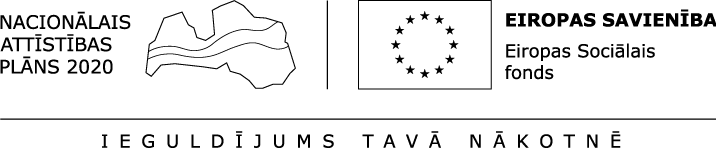 Alojā, 2020Vispārīgā informācijaPasūtītājs:Cenu aptauja tiek veikta Eiropas Sociālā fonda līdzfinansētā projektā “Pasākumi vietējās sabiedrības veselības veicināšanai un slimību profilaksei Alojas novadā”, Nr.9.2.4.2/16/I/028. Līgums ar cenu aptaujas uzvarētāju tiks slēgts pēc Alojas novada domes un CFLA vienošanās grozījumu noslēgšanas par projekta īstenošanu 2020.-2023. gadam. Tikai tādā gadījumā, ja tiks noslēgta vienošanās un tikai tad, ja CFLA neliks aktivitāti izņemt ārā.Iepirkuma priekšmets:Cenu aptaujas priekšmets ir sadalīts 3 daļās:Cenu aptaujas priekšmeta 1. daļa “Veselības diena par vīriešu veselību”;Cenu aptaujas priekšmeta 2.  daļa “Veselības diena par sieviešu veselību”;Cenu aptaujas priekšmeta 3. daļa “Veselības diena par sirds un asinsvadu slimībām un to profilaksi”Pretendents var pieteikties uz vienu vai vairākām iepirkuma priekšmeta daļām.Maksimālā cena, par kuru pasūtītājs slēgs līgumu par pakalpojuma sniegšanu, vienai daļai  ir EUR 1000,00, iekļaujot visas ar iepirkuma priekšmetu saistītās izmaksas, tai skaitā nodokļus.Prasības pretendentiem: Reģistrēts atbilstoši normatīvo aktu prasībām; var būt juridiskas un fiziskas personas, biedrības. Pretendentam ir pieredze vismaz trīs publisku pasākumu organizēšanā.Persona, kas nodrošinās pakalpojuma izpildi, atbilst vai piesaista speciālistu , kurš atbilst vismaz vienam no zemāk norādītajiem punktiem:Reģistrēts ārstniecības personu un/vai ārstniecības atbalsta personu reģistrā un ir tēmai atbilstoša kvalifikācija;Pēdējo 3 trīs gadu laikā vadīti vismaz 5 (pieci) semināri/lekcijas jebkurā ar veselības aprūpi saistītā jomā vai vismaz 2 (divi) semināri/lekcijas atbilstoši katrai iepirkuma priekšmeta daļai;Pakalpojuma izpildes termiņš –  2020. – 2022.gads.Piedāvājuma izvēles kritērijs: cenu aptaujas noteikumiem atbilstošs piedāvājums ar zemāko cenu katrā iepirkuma priekšmeta daļā.Iesniedzamie dokumenti: Pieteikums cenu aptaujai;Finanšu piedāvājums; Pretendenta pieredzes apliecinājums, kas apliecina atbilstību 3.2. punktā minētajām prasībām.Speciālistu CV, pēc kura redzama personas atbilstība  3.3. punktā minētajām prasībām, kā arī izglītības dokumenta kopijas.Pakalpojuma apmaksa – apmaksa tiek veikta par katru iepirkuma priekšmeta daļu atsevišķi 10 (desmit) darba dienu laikā pēc Pakalpojuma izpildes, par kuru tiek sastādīts pieņemšanas – nodošanas akts, un Izpildītāja sagatavota rēķina saņemšanas.Piedāvājumu iesniegšanas termiņš: cenu piedāvājumi jāiesniedz līdz 2020. gada 23. jūlijam. Piedāvājumi var tikt iesniegti: iesniedzot personīgi Alojas novada domē, Jūras ielā 13, Alojā, Alojas novadā; nosūtot pa pastu vai nogādājot ar kurjeru, adresējot: Alojas novada dome, Jūras iela 13, Aloja, Alojas novads, LV-4064; nosūtot elektroniski uz e-pastu: dome@aloja.lv.Piedāvājumi, kuri būs iesniegti pēc noteiktā termiņa, netiks izskatīti.Izslēgšanas nosacījumiPretendents tiek izslēgts no dalības cenu aptaujā, ja piedāvājumu iesniegšanas pēdējā dienā attiecībā uz pretendentu, kam būtu piešķiramas līguma slēgšanas tiesības, konstatēti sekojoši apstākļi:Pasludināts tā maksātnespējas process (izņemot gadījumu, kad maksātnespējas procesā tiek piemērota sanācija vai cits līdzīga veida pasākumu kopums, kas vērsts uz parādnieka iespējamā bankrota novēršanu un maksātspējas atjaunošanu), apturēta vai pārtraukta tā saimnieciskā darbība, uzsākta tiesvedība par tā bankrotu vai līdz līguma izpildes paredzamajam beigu termiņam tas būs likvidēts;tam Latvijā un valstī, kurā tas reģistrēts vai atrodas tā pastāvīgā dzīvesvieta (ja tas nav reģistrēts Latvijā vai Latvijā neatrodas tā pastāvīgā dzīvesvieta), ir nodokļu parādi, kas kopsummā katrā valstī pārsniedz 150 EUR.Piedāvājumu vērtēšana un piedāvājuma izvēles kritērijsPiedāvājuma izvēles kritērijs ir cenu aptaujas noteikumiem atbilstošs piedāvājums ar zemāko cenu.Pēc lēmuma pieņemšanas visi pretendenti tiks informēti par komisijas pieņemto lēmumu. Informācija par rezultātiem tiks nosūtīta elektroniski uz pretendenta norādīto e-pasta adresi.Iepirkuma komisijas priekšsēdētāja                                                      Liene BergaTEHNISKĀ SPECIFIKĀCIJACenu aptaujas priekšmeta 1. daļa “Veselības diena vīriešiem”Pretendents ar lekciju un dažādu aktivitāšu palīdzību aicina pievērst iedzīvotāju uzmanību savam veselības stāvoklim, slimību profilaksei un laicīgai speciālistu apmeklēšanai, kā primāro tēmu izvirzot vīriešu veselību.Pasākuma norises vieta -  Alojas kultūras nams (saskaņojot ar Pasūtītāju norises vieta var tikt mainīta).Pasākuma kopējais ilgums  –  4 stundasPretendents veselības dienas ietvaros nodrošina 3– 4 ar veselības dienu saistītus pasākumus (piemēram lekcijas, diskusijas, profilakses pasākumus, izdales materiālus utml), iepriekš saskaņojot tos ar pasūtītāju.Pretendents nodrošina vismaz vienu izglītojošu lekciju ar diskusiju par vīriešu veselību un prostatas vēža profilaksi -  prostatas vēža pārbaudes nepieciešamību un un ārstēšanas iespējām kvalificēta speciālista vadībā. Lekcijas un diskusijas ilgums – 120 minūtes.Veselības dienas norisei nepieciešamās telpas ar mēbelēm, prezentēšanas tehniku, ja nepieciešams, nodrošina Pasūtītājs. Par precīzu datumu un laiku Pretendents ar Pasūtītāju vienojas vismaz 14 dienas pirms veselības dienas organizēšanasPretendents ir atbildīgs par nokļūšanu līdz lekcijas un/vai darbības norises vietai. Pretendents nodrošina lekciju dalībnieku reģistrēšanu Pasūtītāja sagatavotā reģistrācijas lapā. Pretendents nodošina pasākuma publicitāti (afišu, reklāmu Alojas novada mājas lapā, vizuālos uzskates līdzekļus u.c., ievērojot Eiropas savienības fondu publicitātes vadlīnijas). Pretendents nodrošina publikācijas sagatavošanu brīvā formā par pasākuma norisi. Publikācija sevī ietver informāciju par pasākumu  –  saturu, norises grafiku, izmantotajiem uzskates, izdales, u.c., materiāliem, dalībnieku skaitu, pasākumu efektivitātes izvērtējumu, papildus sniedzot priekšlikumus par attiecīgajai mērķauditorijai nepieciešamajiem papildus pasākumiem. Publikāciju iesniedz Pasūtītājam kopā ar pakalpojuma pieņemšanas – nodošanas aktu un rēķinu.Pretendents veic pasākuma fotofiksāciju un iesniedz pasūtītājam fotogrāfijas digitālā veidā. Tāpat pretendents iesniedz fotogrāfijas un citu materiālus, kuros redzama publicitātes vadlīniju ievērošana.Cenu aptaujas priekšmeta 2. daļa “Veselības diena sievietēm”Pretendents ar lekciju un dažādu aktivitāšu palīdzību aicina pievērst iedzīvotāju uzmanību savam veselības stāvoklim, slimību profilaksei un laicīgai speciālistu apmeklēšanai, kā primāro tēmu izvirzot sieviešu veselību.Pasākuma norises vieta -  Alojas kultūras nams (saskaņojot ar Pasūtītāju norises vieta var tikt mainīta).Pretendents veselības dienas ietvaros nodrošina 3– 4 ar veselības dienu saistītus pasākumus (piemēram lekcijas, diskusijas, profilakses pasākumus, izdales materiālus utml), iepriekš saskaņojot tos ar pasūtītāju.Pretendents nodrošina vismaz vienu izglītojošu lekciju un  diskusiju par krūts vēža, dzemdes kakla vēža profilaksi, pārbaudi un ārstēšanas iespējām kvalificēta speciālista vadībā. Lekcijas un diskusijas ilgums – 120 minūtes.Veselības dienas norisei nepieciešamās telpas ar mēbelēm, prezentēšanas tehniku, ja nepieciešams, nodrošina Pasūtītājs. Par precīzu datumu un laiku Pretendents ar Pasūtītāju vienojas vismaz 14 dienas pirms veselības dienas organizēšanasPretendents ir atbildīgs par nokļūšanu līdz lekcijas un/vai darbības norises vietai. Pretendents nodrošina lekciju dalībnieku reģistrēšanu Pasūtītāja sagatavotā reģistrācijas lapā. Pretendents nodošina pasākuma publicitāti (afišu, reklāmu Alojas novada mājas lapā, vizuālos uzskates līdzekļus u.c., ievērojot Eiropas savienības fondu publicitātes vadlīnijas). Pretendents nodrošina publikācijas sagatavošanu brīvā formā par pasākuma norisi. Publikācija sevī ietver informāciju par pasākumu  –  saturu, norises grafiku, izmantotajiem uzskates, izdales, u.c., materiāliem, dalībnieku skaitu, pasākumu efektivitātes izvērtējumu, papildus sniedzot priekšlikumus par attiecīgajai mērķauditorijai nepieciešamajiem papildus pasākumiem. Publikāciju iesniedz Pasūtītājam kopā ar pakalpojuma pieņemšanas – nodošanas aktu un rēķinu.Pretendents veic pasākuma fotofiksāciju un iesniedz pasūtītājam fotogrāfijas digitālā veidā. Tāpat pretendents iesniedz fotogrāfijas un citu materiālus, kuros redzama publicitātes vadlīniju ievērošana.Cenu aptaujas priekšmeta 3. daļa “Veselības diena par sirds un asinsvadu slimībām un to profilaksi”Pretendents ar lekciju un dažādu aktivitāšu palīdzību aicina pievērst iedzīvotāju uzmanību savam veselības stāvoklim, slimību profilaksei un laicīgai speciālistu apmeklēšanai, kā primāro tēmu izvirzot sirds un asinsvadu veselību.Pasākuma norises vieta -  Alojas kultūras nams (saskaņojot ar Pasūtītāju norises vieta var tikt mainīta).Pretendents veselības dienas ietvaros nodrošina 3– 4 ar veselības dienu saistītus pasākumus (piemēram lekcijas, diskusijas, profilakses pasākumus, fizisko vingrojumu paraugdemonstrējumus sirds veselībai, pulsa un asinsspiediena mērīšanuizdales materiālus utml), iepriekš saskaņojot tos ar pasūtītāju.Pretendents nodrošina vismaz vienu izglītojošu lekciju un diskusiju par sirds un asinsvadu slimībām, to profilaksi, pārbaudi un ārstēšanas iespējām kvalificēta speciālista vadībā. Lekcijas un diskusijas ilgums – 120 minūtes.Veselības dienas norisei nepieciešamās telpas ar mēbelēm, prezentēšanas tehniku, ja nepieciešams, nodrošina Pasūtītājs.Veselības dienas norisei nepieciešamās paškontroles ierīces – svarus, asinsspiediena mērītājus, utml., ja nepieciešams, nodrošina Pretendents.Par precīzu datumu un laiku Pretendents ar Pasūtītāju vienojas vismaz 14 dienas pirms veselības dienas organizēšanas.Pretendents ir atbildīgs par nokļūšanu līdz lekcijas un/vai darbības norises vietai. Pretendents nodrošina lekciju dalībnieku reģistrēšanu Pasūtītāja sagatavotā reģistrācijas lapā. Pretendents nodošina pasākuma publicitāti (afišu, reklāmu Alojas novada mājas lapā, vizuālos uzskates līdzekļus u.c., ievērojot Eiropas savienības fondu publicitātes vadlīnijas). Pretendents nodrošina publikācijas sagatavošanu brīvā formā par pasākuma norisi. Publikācija sevī ietver informāciju par pasākumu  –  saturu, norises grafiku, izmantotajiem uzskates, izdales, u.c., materiāliem, dalībnieku skaitu, pasākumu efektivitātes izvērtējumu, papildus sniedzot priekšlikumus par attiecīgajai mērķauditorijai nepieciešamajiem papildus pasākumiem. Publikāciju iesniedz Pasūtītājam kopā ar pakalpojuma pieņemšanas – nodošanas aktu un rēķinu.Pretendents veic pasākuma fotofiksāciju un iesniedz pasūtītājam fotogrāfijas digitālā veidā. Tāpat pretendents iesniedz fotogrāfijas un citu matriālus, kuros redzama publicitātes vadlīniju ievērošana.PIETEIKUMScenu aptaujai “Veselības dienu organizēšana projekta “Pasākumi vietējās sabiedrības veselības veicināšanai un slimību profilaksei Alojas novadā ” Nr.9.2.4.2/16/I/028 ietvaros”Pasūtītājs: Alojas novada dome, Jūras iela 13, Aloja, Alojas novads, LV-4064.Ar šī pieteikuma iesniegšanu:piedāvājam veikt Veselības dienu organizēšanu projekta “Pasākumi vietējās sabiedrības veselības veicināšanai un slimību profilaksei Alojas novadā ” Nr.9.2.4.2/16/I/028 ietvaros, saskaņā ar cenu aptaujas noteikumiem un darba uzdevumu;apstiprinām, ka esam iepazinušies ar cenu aptaujas noteikumiem, to pielikumiem un piekrītam visiem tajos minētajiem nosacījumiem, tie ir skaidri un saprotami, iebildumu un pretenziju pret tiem nav;apliecinām, ka nekādā veidā neesam ieinteresēti nevienā citā piedāvājumā un nepiedalāmies nevienā citā piedāvājumā, kas iesniegts šajā cenu aptaujā;visas piedāvājumā sniegtās ziņas ir precīzas un patiesas.2020. gada ___. ___________________________________________________________________________________Pretendenta likumīgā pārstāvja vai pilnvarotās personas paraksts, tā atšifrējumsFINANŠU PIEDĀVĀJUMSCenā ietvertas visas izmaksas, kas tieši vai netieši saistītas ar pakalpojuma nodrošināšanu, tajā skaitā visi piemērojamie nodokļi un valsts noteiktie obligātie maksājumi pakalpojuma pilnīgai un kvalitatīvai izpildei.Mēs piekrītam visām PASŪTĪTĀJA cenu aptaujas noteikumu izvirzītajām prasībām. Apliecinām, ka Finanšu piedāvājumā piedāvātajā cenā ir iekļautas visas izmaksas, kas ir saistītas ar darbu izpildi, tajā skaitā darbaspēka izmaksas, nodokļi, nodevas un citas saistītās izmaksas. Finanšu piedāvājumā norādītā cena visā līguma izpildes laikā ir nemainīga un nav pakļaujama nekādām izmaiņām.2020. gada _____. ___________________________________________________________________________________Pretendenta likumīgā pārstāvja vai pilnvarotās personas amats, paraksts, tā atšifrējums Cita nodokļa gadījumā, norādīt konkrēto nodokli un tā likmi.Laukus datums un paraksts neaizpilda, ja dokuments parakstīts ar drošu elektronisko parakstu un satur laika zīmogu.Pasūtītāja nosaukums Alojas novada domeJuridiskā adrese Jūras iela 13, Aloja, Alojas novads, LV-4064Reģistrācijas Nr.90000060032Tālruņa Nr. 64023925E-pasta adresedome@aloja.lv Pasūtītāja mājaslapa internetāwww.aloja.lvKontaktpersonaAlojas novada domes Attīstības nodaļas vadītāja Jana Mošura, t.26153725, e-pasts: jana.mosura@aloja.lvPretendenta nosaukumsReģistrācijas Nr.Pretendenta bankas rekvizītiAdreseTālr. Nr.E-pasta adreseKontaktpersonas vārds, uzvārdsKontaktpersonas tālr. Nr. un e-pasta adreseNr.Nosaukumscena EUR1.Cenu aptaujas priekšmeta 1. daļa “Veselības diena vīriešiem”PVN, 21%1PVN, 21%1Summa kopā ar PVNSumma kopā ar PVN2.Cenu aptaujas priekšmeta 2. daļa “Veselības diena sievietēm”PVN, 21%1PVN, 21%1Summa kopā ar PVNSumma kopā ar PVN3.Cenu aptaujas priekšmeta 3. daļa “Veselības diena par sirds un asinsvadu slimībām un to profilaksi”PVN, 21%1PVN, 21%1Summa kopā ar PVNSumma kopā ar PVN